Publicado en Guadalajara el 06/05/2022 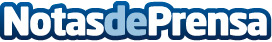 Primeras contrataciones para la campaña de rebajas de verano: Adecco busca 200 mozos/as de almacén y manipuladores/as de textil en GuadalajaraAdecco, líder mundial en la gestión de Recursos Humanos, busca a 200 mozos/as de almacén y manipuladores/as de textil para una empresa líder en la gestión del proceso logístico de venta online en la localidad de Marchamalo (Guadalajara)Datos de contacto:Adecco+34914325630Nota de prensa publicada en: https://www.notasdeprensa.es/primeras-contrataciones-para-la-campana-de Categorias: Sociedad Castilla La Mancha Logística Recursos humanos Consumo Industria Téxtil http://www.notasdeprensa.es